Allegato D) alla deliberazione della Giunta Comunale n. 7 del 28.01.2016         COMUNE DI SACROFANO Provincia di Roma 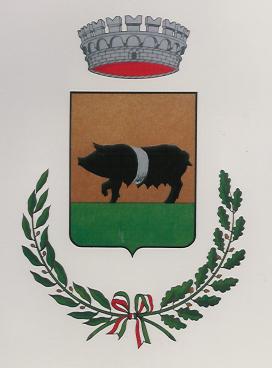                                          Largo B.Placidi 1 -00060  Sacrofano (RM) – tel. 06/90117016    Fax 06/9086143                SEGRETARIO COMUNALECODICE DI COMPORTAMENTO DEL COMUNE DI SACROFANOaggiornato al 28 gennaio 2016Art. 1 (I valori etici del Comune)1. Il presente codice di comportamento s’informa ai valori di lealtà, imparzialità, integrità,trasparenza, professionalità e merito nonché al principio di interesse pubblico.2. Il presente codice costituisce integrazione e specificazione del codice di comportamentonazionale approvato con DPR n. 62 del 16 aprile 2013 e successive modifiche al qualepertanto espressamente si rinvia per quanto non previsto dal presente codice comunalemedesimo.Art. 2 (Finalità ed ambito di applicazione)1. Il presente codice reca i principi-guida del comportamento dei soggetti che a diverso titolooperano presso il Comune e specifica i doveri cui sono tenuti. L’Ordinamento Uffici e Servizi, ilRegolamento Contratti Appalti e forniture, il Piano Triennale Anticorruzione dell’Ente e iregolamenti riguardanti l’accesso agli atti, integrano i contenuti del presente codice per quantoqui non previsto e costituiscono specificazione dei comportamenti che i dipendenti e iResponsabili dei Servizi dell’Ente sono tenuti ad osservare.2. L’attività di tali soggetti deve essere conforme ai principi di imparzialità e trasparenzadell’attività amministrativa, nonché al rispetto degli obblighi di riservatezza, anche nell’utilizzodei social network nella vita privata, laddove esprimano opinioni o giudizi che potrebbero lederel’immagine dell’Amministrazione.3. Le disposizioni del presente codice si applicano, unitamente al codice di comportamento deipubblici dipendenti, al Segretario Comunale, al personale in posizione di comando, presso ilComune, ai dipendenti e ai Responsabili assunti con contratto a tempo determinato oindeterminato, a tempo pieno o parziale, compresi i titolari di incarichi negli uffici di direttacollaborazione dei vertici politici.4. Il presente codice, per quanto compatibile con il loro status giuridico, si applica anche aiconsulenti, agli esperti e alle persone che a qualunque titolo collaborano allo svolgimento delleattività del Comune e all’esecuzione di contratti e/o appalti di opere e forniture di beni e serviziper il Comune. A tal fine esso dovrà esplicitamente venire approvato per iscritto unitamente alcontratto di affidamento dell’incarico o delle opere o forniture di beni o servizi ad essi affidate. Icontratti disporranno in ordine alle penali o alle cause di risoluzione dei contratti medesimi, incaso di violazione dei codici di comportamento nazionale e/o comunale.5. Le disposizioni del presente codice si applicano, agli eventuali Dirigenti, ai Responsabili deiServizi e/o titolari di posizioni organizzative, agli altri dipendenti ed ai componenti dei CdAdelle eventuali società partecipate dall’Amministrazione ed ai loro consulenti e collaboratori.Art. 3 (Disposizioni generali)1. Chi opera presso il Comune:a) si impegna a rispettare il codice e a tenere una condotta ispirata ai suoi valori; evita ognisituazione di conflitto di interesse, anche potenziale o apparente;b) conforma la propria attività ai criteri di correttezza, economicità, efficienza ed efficacia;c) non intrattiene o cura relazioni con persone od organizzazioni che agiscono ai confini o fuoridella legalità o li interrompe non appena ne venga a conoscenza.2. I dipendenti con rapporto di lavoro a tempo pieno, fermo restando quanto previstonell’Ordinamento Uffici e Servizi, o nella normativa di riferimento, con particolare riferimentoall’art. 53 del D.Lgs. 165/2001 e s.m.i., relativamente a collaborazioni con altri soggetti, daautorizzarsi nelle forme ivi previste, dedicano al lavoro d’ufficio tutto il tempo e l’impegnonecessari per svolgere l’attività presso il Comune, con carattere prevalente su altre attività.Art. 4 (Regali, compensi e altre utilità)1. Al dipendente è vietato chiedere e/o sollecitare, per sé o per altri, regali o altre utilità, anche dimodico valore.2. Al dipendente è vietato accettare regali o altre utilità, anche di modico valore, in particolare dasoggetti che possano trarre benefici da decisioni o attività inerenti all'ufficio e da soggetti nei cuiconfronti è o sta per essere chiamato a svolgere o a esercitare attività o potestà propriedell'ufficio ricoperto.3. Al dipendente è vietato accettare, per sé o per altri, da un proprio subordinato, direttamente oindirettamente, regali o altre utilità, salvo quelli d'uso di modico valore. Al dipendente è vietatooffrire, direttamente o indirettamente, regali o altre utilità a un proprio sovraordinato, salvoquelli d'uso di modico valore.4. Tali divieti trovano applicazione indipendentemente dalla circostanza che il fatto costituiscareato.5. I dipendenti possono accettare o offrire dai/ai colleghi di lavoro (sovraordinati o subordinati)oppure accettare da terzi esclusivamente i regali d'uso o altre utilità di modico valore effettuatioccasionalmente nell'ambito delle normali relazioni di cortesia (es. compleanno, matrimonio,nascita di un figlio) e nell'ambito delle consuetudini internazionali (es: ricorrenze festive qualeNatale -Pasqua).6. Per regali o altre utilità di modico valore si intendono quelle di valore non superiore ad €100,00, anche sotto forma di sconto o di gadgets. Tale valore non deve essere superatonemmeno dalla somma di più regali o utilità nel corso dello stesso anno solare, donati da partedello stesso soggetto.7. Nel caso di dubbio circa il superamento del limite di € 100,00, il limite si considera superato.8. Particolari circostanze di collegamento, da valutare caso per caso, tra diversi soggetti donanti,possano far cumulare il valore dei regali e/o delle utilità ai fini del superamento del limite di €100,00.9. I regali e le altre utilità comunque ricevuti fuori dai casi consentiti dal presente articolo, a cura dello stesso dipendente cui siano pervenuti, sono immediatamente messi a disposizionedell'Amministrazione che motivatamente deciderà o di restituirli, oppure di trasferirli ai ServiziSociali al fine di destinarli a famiglie meno abbienti o ad Istituzioni che abbiano finalità sociali.10. Al dipendente è vietato accettare incarichi di collaborazione da soggetti privati che abbiano, oabbiano avuto nel biennio precedente, un interesse economico significativo in decisioni oattività inerenti al Servizio di appartenenza.Art. 5 (Partecipazione ad associazioni e organizzazioni)1. II dipendente deve comunicare al Responsabile del Servizio di competenza la propria adesioneo appartenenza ad associazioni od organizzazioni culturali, sociali, ricreative, sportive,ambientaliste, di ambito scolastico, combattentistiche e d'arma, di categoria, a prescindere dalloro carattere riservato o meno, i cui ambiti possano interferire con lo svolgimento dell'attivitàdell'ufficio.2. La comunicazione di cui al precedente comma deve avvenire con nota scritta da presentare alprotocollo dell'Ente entro 5 giorni dalla data di entrata in vigore del presente codice per leadesioni già in corso ed entro 5 giorni dalla nuova adesione o appartenenza.3. L’obbligo di comunicazione di cui ai commi precedenti non si applica a partiti o movimentipolitici, comunque denominati, e ai sindacati.4. Il Responsabile del Servizio è comunque tenuto alla tutela del diritto alla riservatezza deldipendente che abbia effettuato le comunicazioni di cui al presente articolo.Art. 6 (Comunicazione degli interessi finanziari e conflitti d'interesse)1. II dipendente comunica al proprio Responsabile di Servizio, entro 30 giorni dalla data dientrata in vigore del presente Codice, e, successivamente a tale data, entro 10 giornidall'inizio del rapporto, tutti i rapporti, diretti o indiretti, di collaborazione con soggettiprivati in qualunque modo retribuiti che il dipendente medesimo abbia o abbia avutonegli ultimi tre anni, precisando:a) se in prima persona, o suoi parenti o affini entro il secondo grado, il coniuge o ilconvivente abbiano ancora rapporti finanziari con il soggetto con cui ha avuto i predettirapporti di collaborazione;b) se tali rapporti siano intercorsi o intercorrano con soggetti che abbiano interessi inattività o decisioni inerenti all'ufficio, limitatamente alle pratiche a lui affidate.2.II dipendente ha l'obbligo di astenersi dal prendere decisioni o svolgere attività inerenti alle suemansioni in situazioni di conflitto di interessi, anche potenziale, per sé, per parenti o affini entro ilsecondo grado, ovvero per il coniuge o i conviventi o per persone con cui abbia frequentazione abitualeovvero in presenza di condizioni di inimicizia, di debito, e, più generalmente, in tutti i casi in cui visiano gravi ragioni di convenienza. Il concetto di “frequentazione abituale” deve essere valutato inrelazione alle dimensioni del Comune di Sacrofano.Art. 7 (Obbligo di astensione)1. Il dipendente deve comunicare al proprio Responsabile di Servizio, mediante appositasegnalazione protocollata prima dell'inizio del procedimento amministrativo, ovvero nel momentoin cui si ravvisano, all'interno di un procedimento, le presenti condizioni, le motivazioni che, adavviso del dipendente medesimo, renderebbero obbligatoria la propria astensione dal partecipareall'adozione di decisioni o ad attività che possano coinvolgere interessi propri, anche nonpatrimoniali, ovvero di suoi parenti, affini entro il secondo grado, del coniuge o di conviventi,oppure di persone con le quali abbia rapporti di frequentazione abituale, ovvero, di soggetti odorganizzazioni con cui egli o il coniuge abbia causa pendente o grave inimicizia o rapporti dicredito o debito significativi, ovvero di soggetti od organizzazioni di cui sia tutore, curatore,procuratore o agente, ovvero di enti, associazioni anche non riconosciute, comitati, società ostabilimenti di cui sia amministratore o gerente o dirigente e, più generalmente, in ogni altro casoin cui esistano gravi ragioni di convenienza.2. II Responsabile di Servizio, ricevuta la comunicazione di cui al comma 1) del presente articolo,deve mettere in atto tutti i possibili controlli per verificare l'esistenza delle condizioni di conflittod'interesse e, in caso di accertato conflitto, con propria nota scritta e protocollata, devecomunicare l'obbligo di astensione per i casi di cui al medesimo comma 1) al dipendente.3. Analogamente, pur in assenza della comunicazione di cui al comma 1), il Responsabile diServizio svolge attività di controllo rispetto all'obbligo di astensione cui è tenuto il dipendente. Incaso di riscontro di situazioni di conflitto di interesse, il Responsabile di Servizio devecomunicare al dipendente, con propria nota scritta e protocollata, l'obbligo di astensione dalpartecipare all'adozione di decisioni o ad attività.4. Le comunicazioni di cui ai precedenti commi sono trasmesse in copia al Servizio RisorseUmane, che provvede all'archiviazione nei fascicoli personali dei dipendenti.5. Qualora il dipendente sia Responsabile di Servizio le comunicazioni di cui al presentearticolo sono inoltrate al Segretario Comunale.Art. 8 (Comportamento nei rapporti privati)1. E' fatto divieto al dipendente di sfruttare e di menzionare la posizione ricoperta nell'Ente perottenere utilità che non gli spettino. E' fatto inoltre divieto al dipendente di assumere qualsiasicomportamento che possa nuocere all'immagine dell'Amministrazione Comunale diSacrofano.Art. 9 (Comportamento in servizio)1. II dipendente è tenuto, salvo giustificato motivo, a non ritardare né adottarecomportamenti tali da far ricadere su altri dipendenti il compimento di attività o l'adozionedi decisioni di propria spettanza, al fine di rispettare i termini di conclusione delprocedimento amministrativo.2. Il Responsabile di Servizio è tenuto a vigilare affinché non si verifichi quanto riportato nelprecedente comma. Nel caso in cui riscontri la violazione del precedente comma 1)provvede affinché il procedimento giunga a conclusione.3. Il dipendente può assentarsi dal posto di lavoro utilizzando i permessi previsti dallanormativa vigente e dai contratti collettivi nazionali vigenti.4. Il Responsabile di Servizio competente è tenuto a verificare il corretto utilizzo dei delle presenze cui il dipendente è tenuto, segnalando le pratiche scorrette all'Ufficiocompetente per i procedimenti disciplinari previsto dal vigente Regolamento diorganizzazione degli uffici e dei servizi.5. II dipendente deve utilizzare i sistemi informatici nel rispetto di quanto previsto nellanormativa vigente.6. E' fatto obbligo al dipendente di utilizzare i materiali e le attrezzature di cui dispone perragioni d'ufficio con diligenza e cura.7. E' fatto obbligo al dipendente, al termine del proprio orario di lavoro, di provvedere allospegnimento delle macchine e delle luci.8. Il dipendente è tenuto ad utilizzare i mezzi in dotazione dell'Ente esclusivamente perragioni d'ufficio e/o nel rispetto dei limiti imposti dall’Amministrazione. Il dipendentenon può trasportare terzi con autovetture di proprietà comunale se non per motivid'ufficio.9. E' vietato fumare, sulla base di quanto previsto dalla legge, negli edifici di proprietàcomunale e sui mezzi in dotazione all'Ente.10. Il dipendente è tenuto ad utilizzare buon senso nella gestione delle pause lavorative previstedalle vigenti disposizioni normative e contrattuali, al fine di non creare disagio all'utenza inparticolare negli orari di apertura al pubblico e di non sguarnire gli uffici durante i medesimiorari.Art. 10 (Rapporti con il pubblico)1. Il dipendente in rapporto con il pubblico si fa riconoscere attraverso l'esposizione in modovisibile del badge od altro supporto identificativo messo a disposizionedall'amministrazione, salvo diverse disposizioni di servizio, anche in considerazione dellasicurezza dei dipendenti, opera con spirito di servizio, correttezza, cortesia e disponibilità e,nel rispondere alla corrispondenza, a chiamate telefoniche e ai messaggi di posta elettronica,opera nella maniera più completa e accurata possibile.2. Alle comunicazioni degli utenti occorre rispondere entro 30 giorni, salva la previsione didiverso termine previsto da disposizioni specifiche. Alle comunicazioni di posta elettronicasi deve rispondere con lo stesso mezzo, riportando tutti gli elementi idonei ai finidell’identificazione del responsabile e della esaustività della risposta; quest’ultimi devonoessere altresì riportati in qualsiasi tipo di comunicazione.3. Qualora non sia competente per posizione rivestita o per materia, indirizza l'interessato alfunzionario o ufficio competente della medesima amministrazione. Il dipendente, fatte salvele norme sul segreto d'ufficio, fornisce le spiegazioni che gli siano richieste in ordine alcomportamento proprio e di altri dipendenti dell'ufficio dei quali ha la responsabilità od ilcoordinamento. Nelle operazioni da svolgersi e nella trattazione delle pratiche il dipendenterispetta, salvo diverse esigenze di servizio o diverso ordine di priorità stabilitodall'amministrazione, l'ordine cronologico e non rifiuta prestazioni a cui sia tenuto conmotivazioni generiche. Il dipendente rispetta gli appuntamenti con i cittadini e rispondesenza ritardo ai loro reclami.4. Salvo il diritto di esprimere valutazioni e diffondere informazioni a tutela dei dirittisindacali, il dipendente si astiene da dichiarazioni pubbliche offensive nei confrontidell'amministrazione.5. Il dipendente non assume impegni né anticipa l'esito di decisioni o azioni proprie o altruiinerenti all'ufficio, al di fuori dei casi consentiti. Fornisce informazioni e notizie relative adatti od operazioni amministrative, in corso o conclusi, nelle ipotesi previste dalledisposizioni di legge e regolamentari in materia di accesso, informando sempre gliinteressati della possibilità di avvalersi anche dell'Ufficio per le relazioni con il pubblico.Rilascia copie ed estratti di atti o documenti secondo la sua competenza, con le modalitàstabilite dalle norme in materia di accesso e dai regolamenti della propria amministrazione.6. Il dipendente osserva il segreto d'ufficio e la normativa in materia di tutela e trattamento deidati personali e, qualora sia richiesto oralmente di fornire informazioni, atti, documenti nonaccessibili tutelati dal segreto d'ufficio o dalle disposizioni in materia di dati personali,informa il richiedente dei motivi che ostano all'accoglimento della richiesta. Qualora non siacompetente a provvedere in merito alla richiesta cura, sulla base delle disposizioni interne,che la stessa venga inoltrata all'ufficio competente della medesima amministrazione.Art. 11 (Contratti e altri atti negoziali)1. Il dipendente ha il divieto di concludere contratti di qualsiasi tipo e/o natura per contodell'Amministrazione con soggetti con i quali abbia stipulato contratti a titolo privato e/o abbiaricevuto altre utilità nel biennio precedente, ad eccezione di quelli conclusi tramite formulari.2. L'Amministrazione può concludere contratti di qualsiasi tipo e/o natura con soggetti con i qualiil dipendente abbia stipulato contratti a titolo privato e/o abbia ricevuto altre utilità nel biennioprecedente, purché il dipendente interessato si astenga dal partecipare all'adozione di decisionied alle attività relative all'esecuzione dei contratto. In tale ipotesi deve essere redatto appositoverbale scritto, attestante l'astensione del dipendente, che dovrà essere conservato agli attid'ufficio.3. Nella conclusione di accordi e negozi e nella stipulazione di contratti per contodell'amministrazione, nonché nella fase di esecuzione degli stessi, il dipendente non ricorre amediazione di terzi, né corrisponde o promette ad alcuno utilità a titolo di intermediazione, néper facilitare o aver facilitato la conclusione o l'esecuzione del contratto. Il presente commanon si applica ai casi in cui l'amministrazione abbia deciso di ricorrere all'attività diintermediazione professionale.Art. 12 (Prevenzione della corruzione)1. Il dipendente rispetta le misure necessarie alla prevenzione degli illeciti nell'amministrazione. Inparticolare, il dipendente rispetta le prescrizioni contenute nel piano per la prevenzione dellacorruzione, presta la sua collaborazione al responsabile della prevenzione della corruzione e,fermo restando l'obbligo di denuncia all'autorità giudiziaria, segnala al proprio superioregerarchico eventuali situazioni di illecito nell'amministrazione di cui sia venuto a conoscenza.Art. 13 (Trasparenza e tracciabilità)1. Il dipendente assicura l'adempimento degli obblighi di trasparenza previsti in capo alle pubblicheamministrazioni secondo le disposizioni normative vigenti, prestando la massimacollaborazione nell'elaborazione, reperimento e trasmissione dei dati sottoposti all'obbligo dipubblicazione sul sito istituzionale.2. Ogni dipendente deve fornire la massima collaborazione al Responsabile della Trasparenza,secondo quanto previsto dal Piano Triennale della Trasparenza, provvedendo tempestivamente 3. La tracciabilità dei processi decisionali adottati dai dipendenti deve essere, in tutti i casi, garantitaattraverso un adeguato supporto documentale, che consenta in ogni momento la replicabilità.Art. 14 (Disposizioni particolari per coloro che svolgono funzioni dirigenziali)1. Ferma restando l'applicazione delle altre disposizioni del Codice, le norme del presente articolosi applicano a coloro che svolgono funzioni dirigenziali, ivi compresi i titolari di incarico aisensi dell'articolo 19, comma 6, del decreto legislativo n. 165 del 2001 e dell'articolo 110 deldecreto legislativo 18 agosto 2000, n. 267, ai soggetti che svolgono funzioni equiparate aidirigenti operanti negli uffici di diretta collaborazione delle autorità politiche, nonché aifunzionari responsabili di posizione organizzativa negli enti privi di dirigenza.2. Colui che svolge funzioni dirigenziali, nel senso ampio di cui al comma 1, svolge con diligenzale funzioni ad esso spettanti in base all'atto di conferimento dell'incarico, persegue gli obiettiviassegnati e adotta un comportamento organizzativo adeguato per l'assolvimento dell'incarico.3. Colui che svolge funzioni dirigenziali, nel senso ampio di cui al comma 1, prima di assumere lesue funzioni, comunica all'amministrazione le partecipazioni azionarie e gli altri interessifinanziari che possano porlo in conflitto di interessi con la funzione pubblica che svolge edichiara se ha parenti e affini entro il secondo grado, coniuge o convivente che esercitanoattività politiche, professionali o economiche che li pongano in contatti frequenti con l'ufficioche dovrà dirigere o che siano coinvolti nelle decisioni o nelle attività inerenti all'ufficio. Eglifornisce le informazioni sulla propria situazione patrimoniale e le dichiarazioni annuali deiredditi soggetti all'imposta sui redditi delle persone fisiche previste dalla legge.4. Colui che svolge funzioni dirigenziali, nel senso ampio di cui al comma 1, assume atteggiamentileali e trasparenti e adotta un comportamento esemplare e imparziale nei rapporti con i colleghi,i collaboratori e i destinatari dell'azione amministrativa. Egli cura, altresì, che le risorseassegnate al suo ufficio siano utilizzate per finalità esclusivamente istituzionali e, in nessuncaso, per esigenze personali.5. Colui che svolge funzioni dirigenziali, nel senso ampio di cui al comma 1, cura, compatibilmentecon le risorse disponibili, il benessere organizzativo nella struttura a cui é preposto, favorendol'instaurarsi di rapporti cordiali e rispettosi tra i collaboratori, assume iniziative finalizzate allacircolazione delle informazioni, alla formazione e all'aggiornamento del personale,all'inclusione e alla valorizzazione delle differenze di genere, di età e di condizioni personali.6. Colui che svolge funzioni dirigenziali, nel senso ampio di cui al comma 1, assegna l'istruttoriadelle pratiche sulla base di un'equa ripartizione del carico di lavoro, tenendo conto dellecapacità, delle attitudini e della professionalità del personale a sua disposizione. Egli affida gliincarichi aggiuntivi in base alla professionalità e, per quanto possibile, secondo criteri dirotazione.7. Colui che svolge funzioni dirigenziali, nel senso ampio di cui al comma 1, svolge la valutazionedel personale assegnato alla struttura cui é preposto con imparzialità e rispettando le indicazionied i tempi prescritti.8. Colui che svolge funzioni dirigenziali, nel senso ampio di cui al comma 1, intraprende contempestività le iniziative necessarie ove venga a conoscenza di un illecito, attiva e conclude, secompetente, il procedimento disciplinare, ovvero segnala tempestivamente l'illecito all'autoritàdisciplinare, prestando ove richiesta la propria collaborazione e provvede ad inoltraretempestiva denuncia all'autorità giudiziaria penale o segnalazione alla corte dei conti per lerispettive competenze. Nel caso in cui riceva segnalazione di un illecito da parte di undipendente, adotta ogni cautela di legge affinché sia tutelato il segnalante e non siaindebitamente rilevata la sua identità nel procedimento disciplinare, ai sensi dell'articolo 54-bisdel decreto legislativo n.165 del 2001.9. Colui che svolge funzioni dirigenziali, nel senso ampio di cui al comma 1, nei limiti delle suepossibilità, evita che notizie non rispondenti al vero quanto all'organizzazione, all'attività e aidipendenti pubblici possano diffondersi. Favorisce la diffusione della conoscenza di buoneprassi e buoni esempi al fine di rafforzare il senso di fiducia nei confrontidell'amministrazione.10.Tutte le segnalazioni, comunicazioni o adempimenti che gli altri dipendenti devono effettuarenei confronti del proprio superiore gerarchico, vengono effettuati nei confronti del SegretarioComunale dal dipendente che non abbia superiori gerarchici.11. Colui che svolge funzioni dirigenziali, nel senso ampio di cui al comma 1, verifica che il lavoro prestato fuori dalla sede comunale, intesa questa come edificio della residenza comunale, svolto da i dipendenti assegnati al proprio servizio, sia effettuato in base ad autorizzazioni e/o comunicazioni in cui siano individuate quali siano le prestazioni svolte fuori della sede comunale, dove vengano svolte e per quanto tempo sia richiesta l’assenza dalla sede comunale. Di tali comunicazioni e/o ordini di servizio, dovrà essere prodotto, da ogni responsabile di servizio interessato, un report settimanale che evidenzi anche i risultati ottenuti mediante il lavoro fuori sede. Il report andrà inoltrato , entro il martedì della settimana successiva, al Sindaco, all’Assesore/i competente/i per materia e al segretario comunale.12. Colui che svolge funzioni dirigenziali, nel senso ampio di cui al comma 1, in applicazione dello stesso principio alla base dell’art. 9, comma 1, del presente Codice, non propone agli organi di indirizzo politico l’adozione di provvedimenti di competenza degli organi di gestione amministrativa.Art. 15 (Responsabilità conseguente alla violazione del codice)1. La violazione degli obblighi previsti dal presente Codice integra comportamenti contrari aidoveri d'ufficio. Ferme restando le ipotesi in cui la violazione delle disposizioni contenute nelpresente Codice, nonché dei doveri e degli obblighi previsti dal piano di prevenzione dellacorruzione, dà luogo anche a responsabilità penale, civile, amministrativa o contabile delpubblico dipendente, essa é fonte di responsabilità disciplinare accertata all'esito delprocedimento disciplinare, nel rispetto dei principi di gradualità e proporzionalità delle sanzioni.2. Ai fini della determinazione del tipo e dell'entità della sanzione disciplinare concretamenteapplicabile, la violazione è valutata in ogni singolo caso con riguardo alla gravità delcomportamento e all'entità del pregiudizio, anche morale, derivatone al decoro o al prestigiodell'amministrazione di appartenenza. Le sanzioni applicabili sono quelle previste dalla legge,dai regolamenti e dai contratti collettivi, incluse quelle espulsive che possono essere applicateesclusivamente nei casi, da valutare in relazione alla gravità, di violazione delle disposizionirichiamate dall’art. 16, 2° comma, del Codice Nazionale.3. Resta ferma la comminazione del licenziamento senza preavviso per i casi già previsti dallalegge, dai regolamenti e dai contratti collettivi.4. Restano fermi gli ulteriori obblighi e le conseguenti ipotesi di responsabilità disciplinare deipubblici dipendenti previsti da norme di legge, di regolamento o dai contratti collettivi.Art. 16 (Collegamento a valutazione e performance)1. II mancato rispetto del presente Codice assume rilevanza circa la valutazione dei risultaticonseguiti dai dipendenti o dall'Ufficio e dai Responsabili dei Servizi e dal SegretarioComunale.2. I soggetti valutatori, ciascuno per la propria competenza, devono tener conto di quanto indicatonel precedente comma.3. L'ufficio dei procedimenti disciplinari, al fine di consentire quanto indicato nel presentearticolo, dovrà trasmettere le decisioni assunte in merito ad eventuali violazioni ai soggettivalutatori.Art. 17 (Vigilanza e controlli)1. Il controllo sull’attuazione e sul rispetto del presente Codice è assicurato, in primo luogo, dairesponsabili di ciascuna struttura di vertice comunque denominata, i quali provvedono alla costantevigilanza sul rispetto delle norme del presente Codice.2. La vigilanza ed il monitoraggio sull’applicazione del presente Codice spettano, per quanto dirispettiva competenza, altresì all’Ufficio Procedimenti Disciplinari, nonché al Responsabile della Prevenzione della Corruzione.Art. 18 (Pubblicità e disposizioni finali)1. Il Segretario Comunale/Responsabile dell’Ufficio Procedimenti disciplinari dovrà procedere allapubblicazione sul sito istituzionale dell'Ente di un avviso pubblico, contenente una prima propostadi Codice, con invito a far pervenire eventuali proposte od osservazioni, entro un determinatotermine. L'avviso pubblico dovrà essere rivolto anche alle associazioni dei consumatori e degli utenti,agli Ordini professionali e imprenditoriali, ai portatori di interessi diffusi e, in generale, a tutti isoggetti che fruiscono delle attività e dei servizi prestati dal Comune di Sacrofano.2. I1 Codice dovrà essere approvato e/o modificato/aggiornato con apposita deliberazione di GiuntaComunale, dopo aver ottenuto parere obbligatorio da parte del Nucleo di valutazione.3. II Responsabile per la prevenzione e la corruzione dell'Ente dovrà provvedere alla pubblicazione sul sito internet del Comune, così come prevista dall'art. 2 del presente Codice, del DPR n. 62/2013, del Codice di comportamento e della relazione di accompagnamento allo stesso; dovrà provvedereall'inoltro del Codice approvato e della relativa relazione all'Autorità nazionale anticorruzione,secondo le modalità previste da ANAC (ex CIVIT).4. Il Responsabile per la prevenzione e la corruzione dell'Ente dovrà provvedere ad inviare tramite email il presente Codice ed il DPR 62/2013 ai Responsabili dei Servizi, i quali, a loro volta,dovranno provvedere ad inoltrare il medesimo, stesso mezzo, ai propri dipendenti, nonché ai titolaridi contratti di consulenza o collaborazione a qualsiasi titolo, anche professionale, nonché aicollaboratori di imprese fornitrici di servizi in favore dell'Amministrazione.5. Il Responsabile per la prevenzione e la corruzione dell'Ente dovrà provvedere ad inoltrare tramite email il presente Codice ed il DPR 62/2013 ai titolari di organi e di incarichi negli uffici di strettacollaborazione delle autorità politiche, laddove istituiti.6. Il Responsabile cui fa capo il Servizio risorse umane dovrà provvedere alla consegna del presenteCodice ai nuovi assunti, contestualmente alla sottoscrizione del contratto di lavoro. Il Codice dovràessere sottoscritto dai neoassunti e conservato nel fascicolo personale del dipendente.Art. 19 (Decorrenza)1. Il presente Codice entra in vigore dopo aver esperito le procedure di pubblicazione soprarichiamate.Sacrofano, 28 gennaio 2015Il Segretario Comunale                                         Dr. Mario Russo